                 FEDERATION ALGERIENNE DE FOOTBALL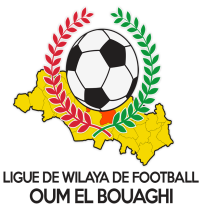 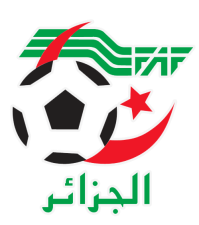                    LIGUE DE WILAYA DE FOOTBALL D’OUM EL BOUAGHIDESIGNATION DES ARBITRES 20eme JOURNÉE CHAMPIONNAT DE WILAYA SENIORS  VENDREDI  17/03/2023SAMEDI  18/03/2023ARBAB – USAM   : EXEMPTSOUS TOUTES RESERVESRAPPEL    ( Article  21 )Il est porté a votre connaissance que l’application de l’article 21 des règlements généraux de la FAF est obligatoire pour toutes rencontres officielles. À cet effet les clubs qui reçoivent doivent obligatoirement s’assurer de la présence d’un médecin et d’une ambulance si l’absence du médecin ou de l’ambulance est constatée par l’arbitre celui-ci annule la rencontre et le club est sanctionne par l’article 21 des R/G de la FAF.CONSULTATION DU SITE INTERNETLes clubs sont tenus de consulter le Site Internet de la liguehttp://www.lwfoeb.dz/ pour prendre connaissance des éventuelles modifications dans la programmation et changements des lieux de rencontres et/ou horaire.LieuxRencontresHeuresOBSDHALAAJBJ – USMAB 14H30FERHI – ALLAG – BELEDJHEM OUM EL BOUAGHIESSR – CSRAM 14H30KAMLI – BOUDEKHANE – ROUINI MESKIANAIRBM – CRBH 14H30DJOUAD – SID – BERKANI LieuxRencontresHeuresOBSKSAR SBAHI CAFAZ – ASCKS 14H00CHELLAL – ZEROUAL – CHIBANE OULED HAMLAARBOH – CRBB 14H00 AMMARA – BENSID – BOUGRIDA BERRICHEUSB – OAF 14H00BOUAFIA – MAANSER – FERHAOUI 